	Vadovaudamasi Lietuvos Respublikos vietos savivaldos įstatymo 16 straipsnio 2 dalies 26 punktu, Pagėgių savivaldybei nuosavybės teise priklausančio turto valdymo, naudojimo ir disponavimo juo tvarkos aprašo, patvirtinto Pagėgių savivaldybės tarybos 2015 m. vasario 10 d. sprendimu Nr. T-27 „Dėl Pagėgių savivaldybei nuosavybės teise priklausančio turto valdymo, naudojimo ir disponavimo juo tvarkos aprašo patvirtinimo“, 11, 12 punktais, Pagėgių savivaldybės taryba n u s p r e n d ž i a:	1. Perimti iš Pagėgių savivaldybės Stoniškių pagrindinės mokyklos  Pagėgių savivaldybei nuosavybės teise priklausantį ilgalaikį materialųjį turtą  − mokyklinį autobusą „Iveco Daily 50 C“, inventorinis Nr. 0500023, identifikavimo Nr. ZCFC50A2005797498, valstybinis Nr. ENS 773, pagaminimo metai − 2009, 20 vietų, įsigijimo vertė – 36115,65 Eur, likutinė vertė – 0,00 Eur.	2. Perduoti 1 punkte nurodytą turtą valdyti, naudoti ir disponuoti juo patikėjimo teise Pagėgių savivaldybės pradinei mokyklai. 	3. Įpareigoti Pagėgių savivaldybės švietimo įstaigų vadovus pasirašyti turto perdavimo – priėmimo aktą.                      4. Sprendimą paskelbti Pagėgių savivaldybės interneto svetainėje www.pagegiai.lt.                      Šis sprendimas gali būti skundžiamas Lietuvos Respublikos administracinių bylų teisenos įstatymo nustatyta tvarka. Savivaldybės meras				        Virginijus Komskis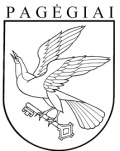 Pagėgių savivaldybės tarybasprendimasdėl MOKYKLINIO AUTOBUSO PERĖMIMO IŠ  PAGĖGIŲ SAVIVALDYBĖS STONIŠKIŲ PAGRINDINĖS MOKYKLOS IR PERDAVIMO PAGĖGIŲ SAVIVALDYBĖS PRADINEI MOKYKLAI 2017 m. spalio 2 d. Nr. T-131Pagėgiai